Урок мужества «Под салютом Великой Победы!    День Победы -  самый великий праздник нашей страны.    В честь 78-й  годовщины  Великой Победы 4 мая в детской библиотеке на урок мужества «Под салютом Великой Победы!» собрались ребята детского сада № 9 ,  чтобы вспомнить о событиях военных лет и о людях, которые завоевали для нас мир на земле.    В ходе мероприятия ребята узнали о первых днях Великой Отечественной войны, о коварных замыслах фашистов,  о героизме советского народа, о значении «Георгиевской ленточки», которая  является символом победы, символом памяти.    Библиотекарь рассказала ребятам о том, как в грозные годы Великой Отечественной войны на борьбу с фашизмом вместе со взрослыми поднялись обыкновенные школьники, ставшие подпольщиками и партизанами. Дети услышали рассказ о подвигах пионеров-героев: Вали Котика, Зины Портновой, Лёни Голикова, Марата Казея и других.     Затаив дыхание смотрели кинохронику о блокаде  Ленинграда.Неизгладимое впечатление на малышей произвел рассказ библиотекаря о городе - герое Новороссийске.    Завершилось мероприятие знакомством с литературой о Великой Отечественной войне. Ребята с интересом листали книги, рассматривали картинки.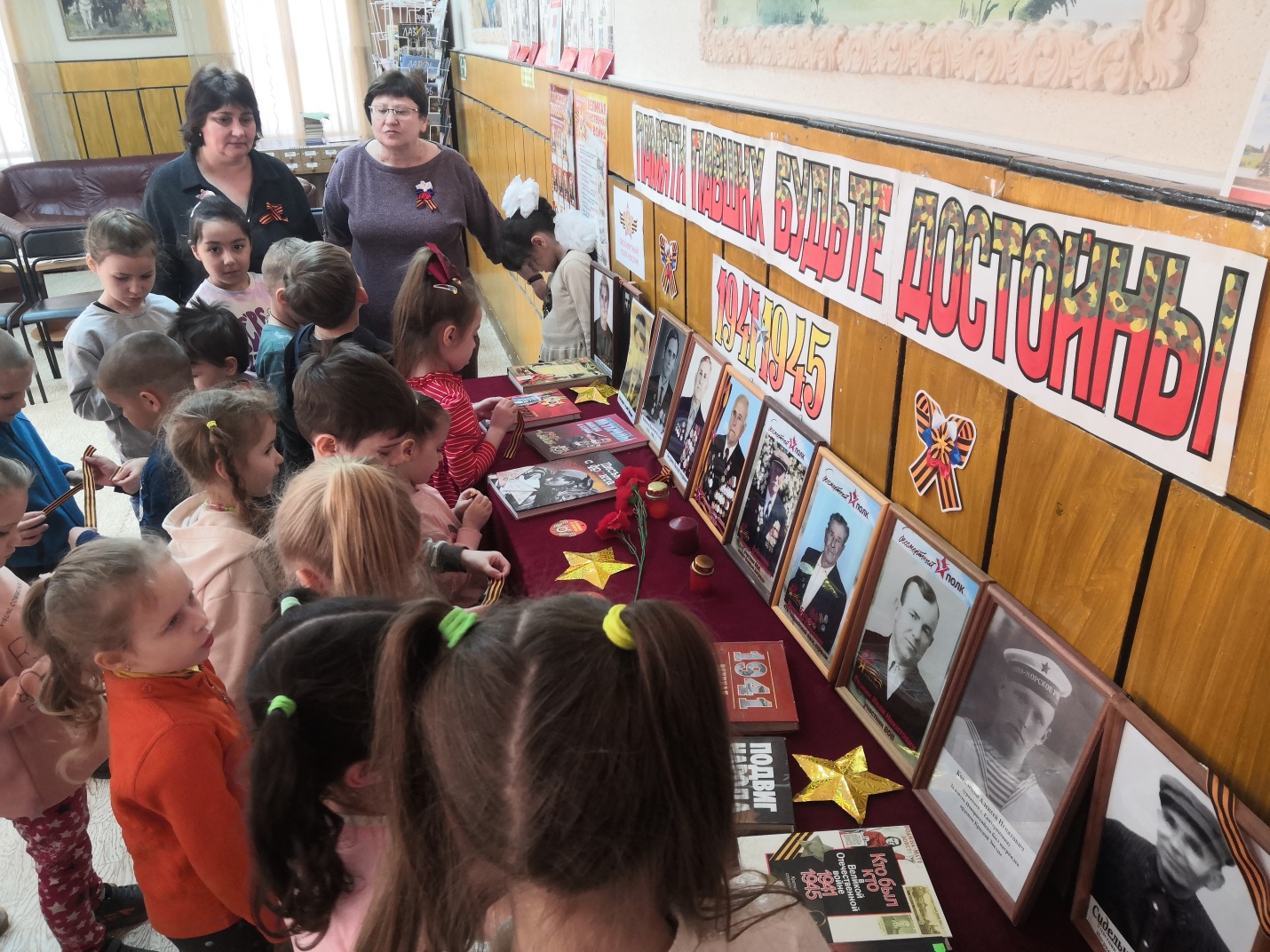 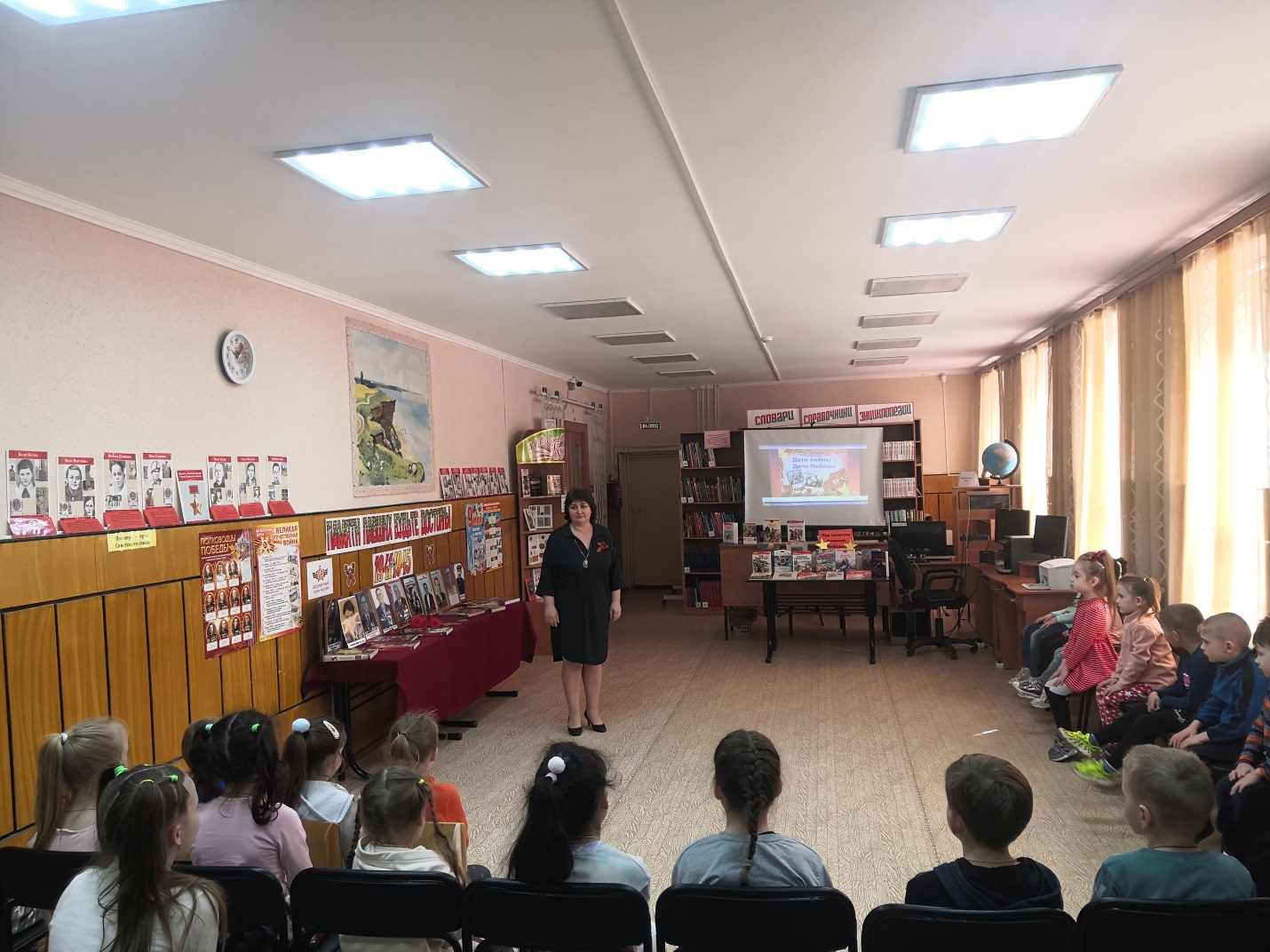 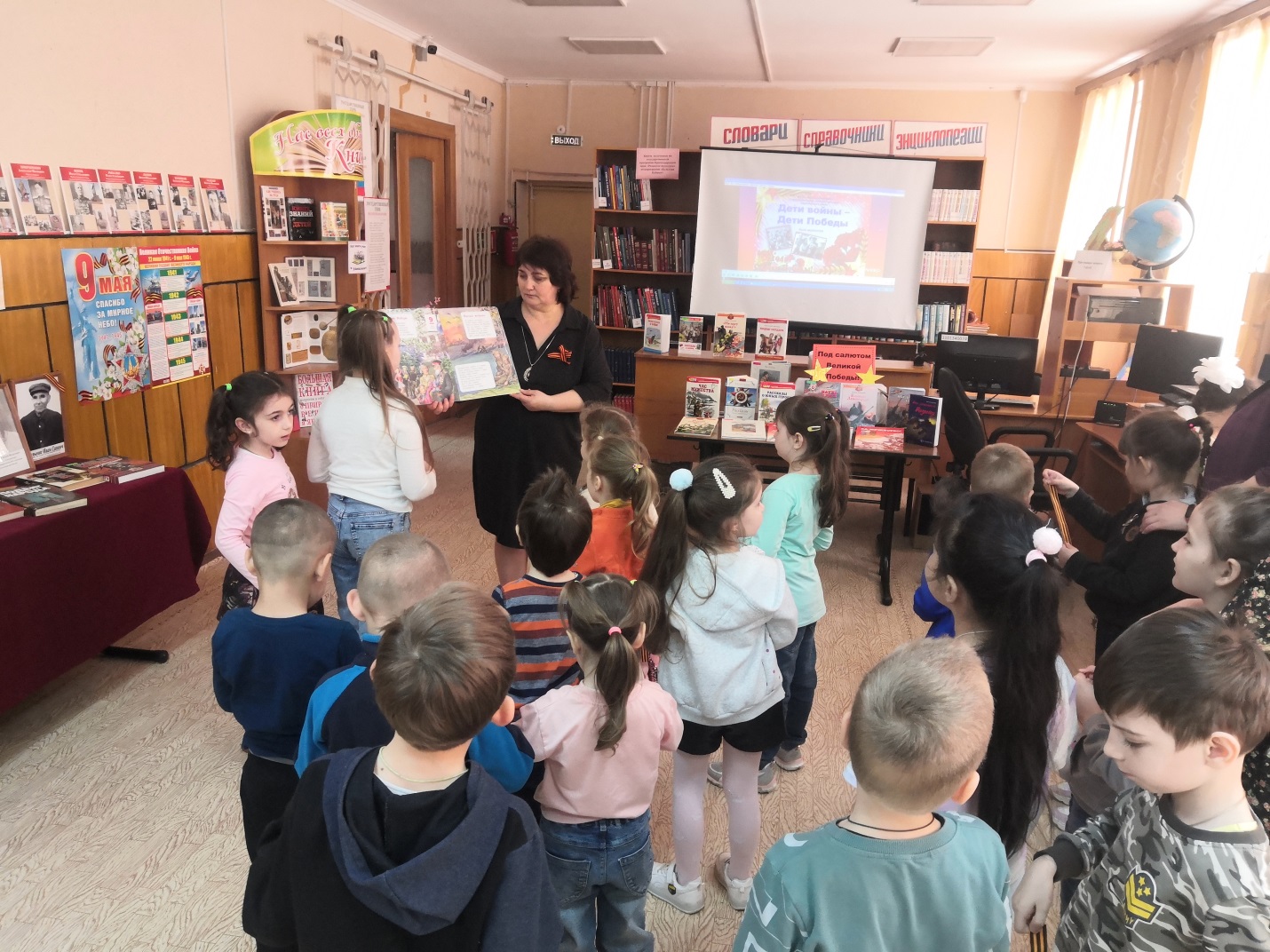 